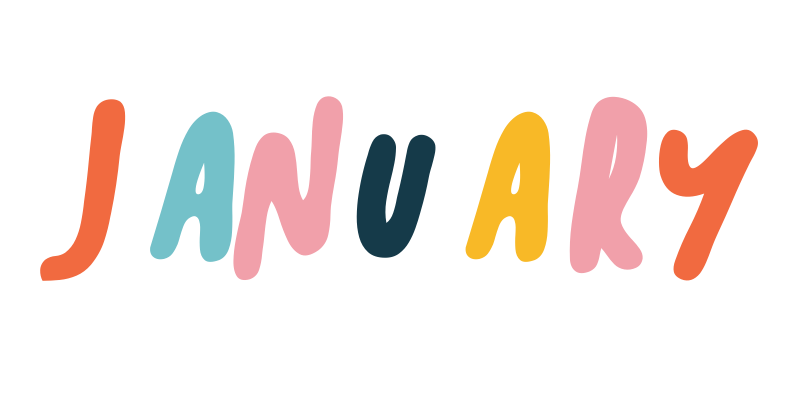 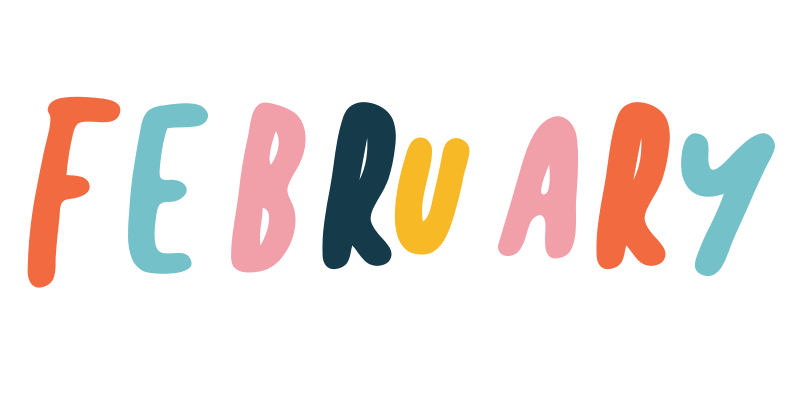 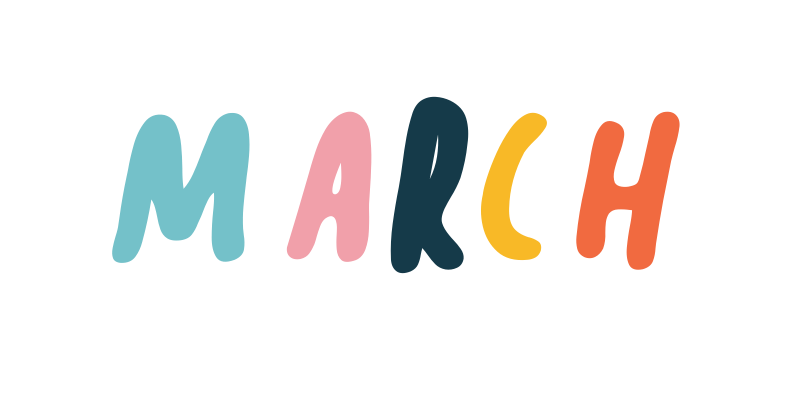 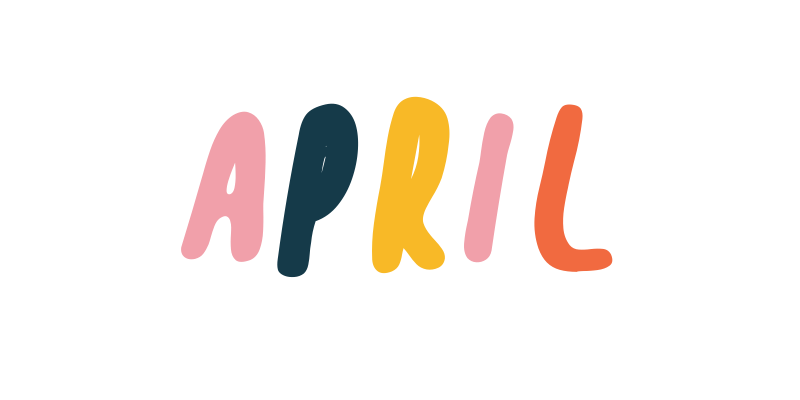 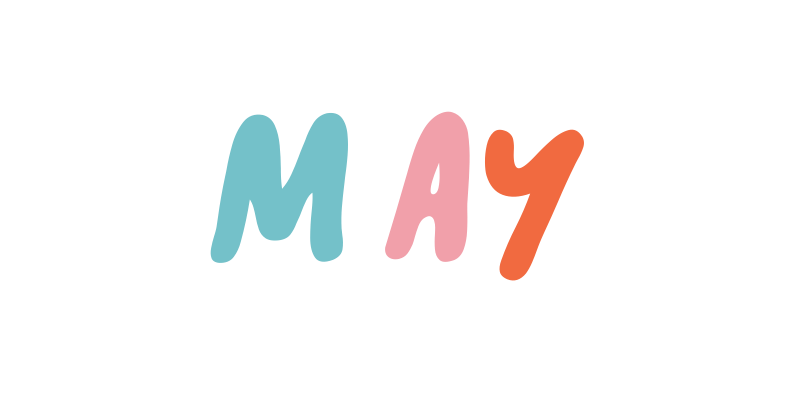 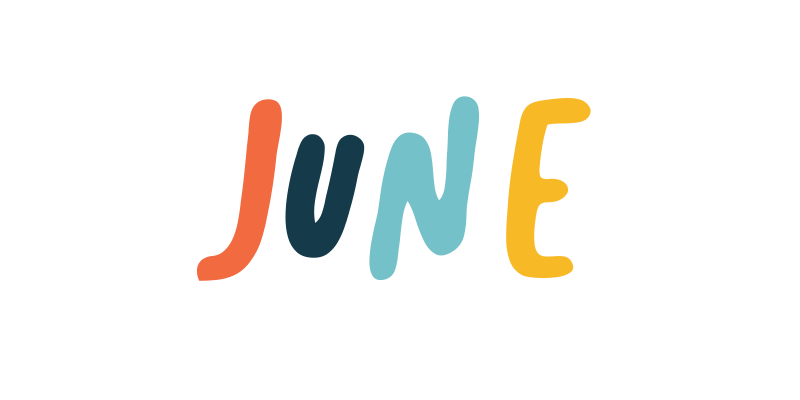 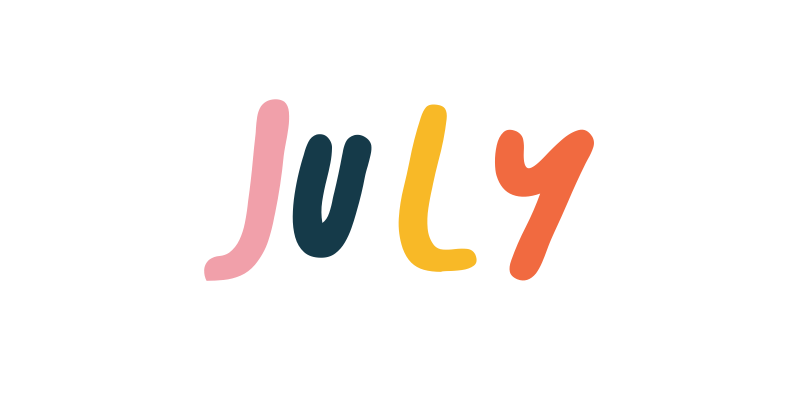 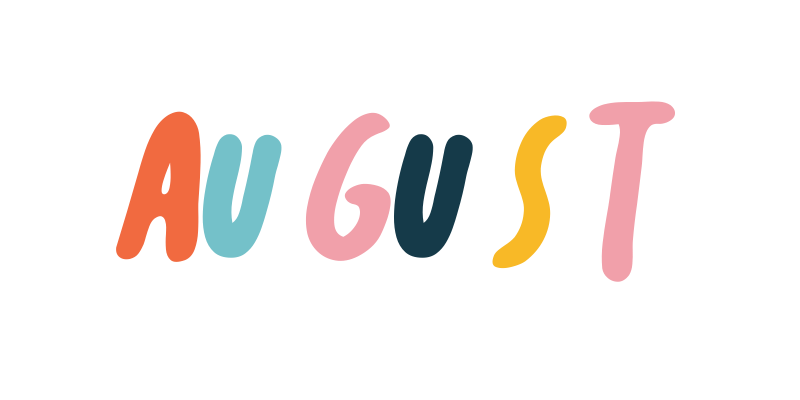 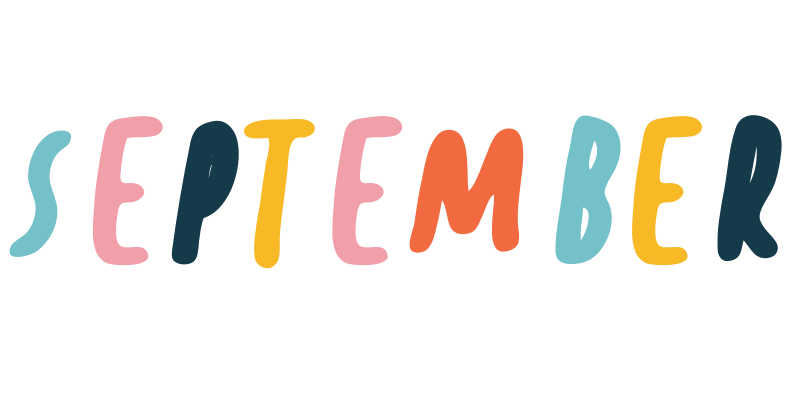 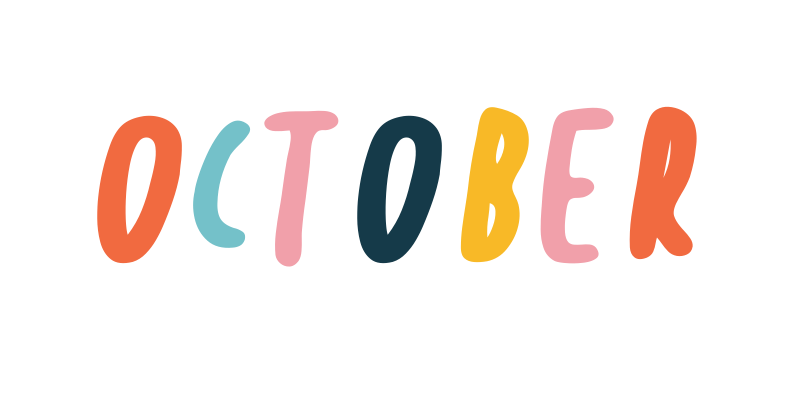 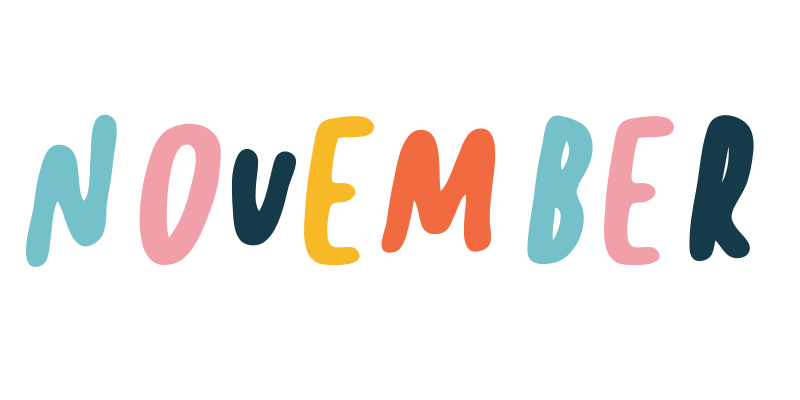 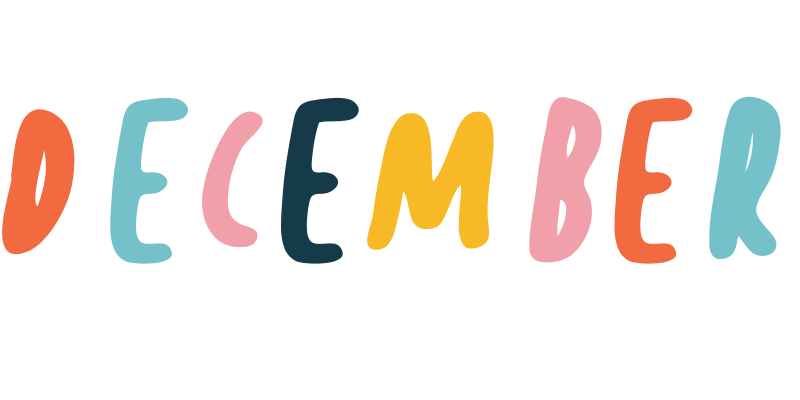 Welcome to The Gift Rebellion gift planner, created to help you stay on top of each month’s birthdays and special occasions, giving you heaps of time to find great second-hand gifts and avoid buying new.Here are a few tips to help you throughout the year:Keep this Calendar on your computer desktop.Set a recurring calendar alert on your phone for the 21st of each month, reminding you to take a quick look at your planner for next month’s special occasions. Start looking for great gifts around your home early to avoid running to the shops at the last minute.Check out our ‘Guide to giving’ to make finding gifts more fun and easy. This guide includes what and where to find great second-hand gifts. Top-up your supply of The Gift Rebellion gift wrap and postcards at our shop, if you need more.NameDateSpecial occasionGiftNameDateSpecial occasionGiftNameDateSpecial occasionGiftNameDateSpecial occasionGiftNameDateSpecial occasionGiftNameDateSpecial occasionGiftNameDateSpecial occasionGiftNameDateSpecial occasionGiftNameDateSpecial occasionGiftNameDateSpecial occasionGiftNameDateSpecial occasionGiftNameDateSpecial occasionGift